ArkansasLabor	MarketReportNovember	2016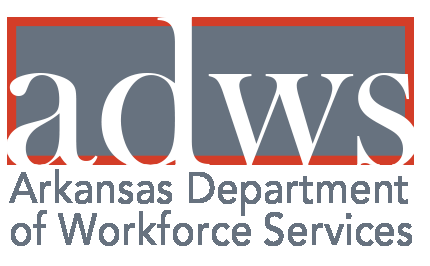 Table of ContentsMonthly Spotlight..................................................2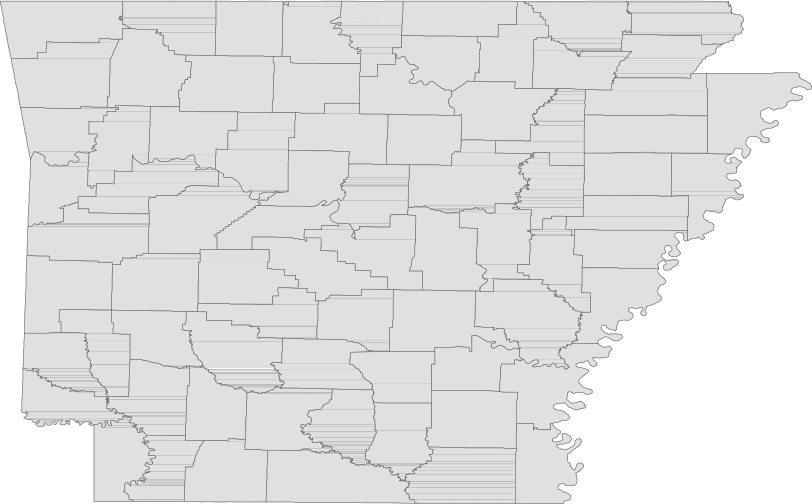 Arkansas Labor Force Summary.......................3Arkansas Nonfarm Payroll Jobs........................4Arkansas Production Workers...........................6Metropolitan Statistical Areas...........................7Micropolitan Statistical Areas/Cities.............14County Labor Force Statistics..........................15Local Workforce Development Areas..........18Technical NotesThe Arkansas Labor Market is prepared monthly in conjunction with the U.S. Department of Labor, Bu- reau of Labor Statistics (BLS). The current month’s estimates are preliminary, while previous data are subject to revision.Estimates of nonfarm payroll jobs show the num- ber of jobs by industry and reflect employment by place of work.  Hours and earnings estimates are based on payroll and worker-hour data col- lected for production workers in manufacturing industries.Industries are classified according to the North American Industry Classification System (NAICS). All estimates are based on a first quarter 2015 benchmark.Explanation of Terms and ConceptsMonthly Business Survey of EmployersA monthly sample survey designed to provide industry information on nonfarm payroll jobs. Data are compiled each month from mail surveys and telephone interviews conducted by the Bureau of Labor Statistics in cooperation with Department of   Workforce Services. The data are based on establishment records and include all workers, full-or part-time, who received pay during the payroll period which includes the 12th of themonth.  Approximately 5,000 Arkansas businessestablishments are surveyed.Metropolitan Statistical Area (MSA)A term applied by the U.S. Office of Management and Budget to counties that have one or more central cities and that meet specified criteria of population density, commuting patterns and social and economic integration.Current Population Survey (CPS)A monthly sample survey of the population 16 years of age and over, designed to provide data on the labor force, the employed and the unem- ployed. The survey is conducted each month by the Bureau of the Census for BLS. The information is collected by trained interviewers from a sample of about 60,000 households. The data collected are based on the activity reported for the calendar week including the 12th of the month. Approxi- mately 800 Arkansas households are represented in the sample survey.Civilian Labor ForceThe sum of all employed and unemployed persons16 years of age or older. Members of the ArmedForces are excluded.EmploymentAn estimate of the number of persons who worked any time for pay or profit or worked 15 hours or more as unpaid workers in a family business dur- ing the calendar week which includes the 12th of the month. Also included are those who, although not working, had some job attachment and were not looking for work, and persons involved in labor management disputes.UnemploymentAn estimate of the number of persons who did not have a job, but were available for work and actively seeking work during the calendar week which includes the 12th of the month.Unemployment RateThe number of unemployed as a percentage of the civilian labor force. Unemployment rates are calculated from unrounded data.Seasonal AdjustmentA statistical technique applied to monthly data to eliminate changes that normally occur during the year due to seasonal events such as weather, major holidays, schedule shifts, harvest times, and the opening/closing of schools.November SpotlightAlternative Measures of Labor UnderutilizationIn addition to the unemployment rate, the Bureau of Labor Statistics (BLS) also calculates five additional es- timates based on various definitions of ‘unemployment’.  These are known as Alternative Measures of Labor Underutilization and are referred to as U1-U6, with U-3 as the official unemployment rate.  These measures are calculated using data from the Current Population Survey (CPS), a monthly survey conducted by the U.S. CensusBureau.  Approximately 800 Arkansas households are in the survey each month.Alternative Measures of Labor Underutilization areavailable at the statewide level and are produced quarterly. Estimates are calculated using a four quar- ter moving average.  The most recent data available is for the 4th Q 2015 through 3rd Q 2016.The following definitions are used to calculate each measure of Labor Underutilization:Alternative Measures of Labor UnderutilizationState of Arkansas4th Q 2015 - 3rd Q 2016    U-1 	U-2 	U-3 	U-4 	U-5 	U-6 	1.7%	1.8%	4.1%	4.4%	4.9%	7.8%U-1 Measure: Persons unemployed for 15 weeks or longer, as a percent of the civilian labor force.U-2 Measure:  Job losers and persons who completed temporary jobs, as a percent of the civilian labor force. U-3 Measure: Total number of unemployed persons, as a percent of the civilian labor force (this is the definition used for the official unemployment rate).U-4 Measure:  Total number of unemployed and discouraged workers, as a percent of the civilian labor force plus discouraged workers.U-5 Measure:  Total number of unemployed, discouraged workers, and all other marginally attached workers, as a percent of the civilian labor force plus marginally attached workers.U-6 Measure: Total number of unemployed, discouraged workers, marginally attached workers, and those em- ployed part-time for economic reasons (not by choice), as a percent of the civilian labor force plus marginally attached workers.12.0Alternative Measures of Labor UnderutilizationState of ArkansasOver-the-Year Comparison10.08.06.04.02.00.0U-1	U-2	U-3	U-4	U-5	U-64th Q 2014 - 3rd Q 2015 	4th Q 2015 - 3rd Q 2016Civilian Labor Force Summar yLabor force data, produced by the U.S. Department of Labor, Bureau of Labor Statistics and released by the Arkansas Department of Workforce Services, show Arkansas’ seasonally adjusted unemployment rate remained unchanged at 4.0 percent between October and November. Arkansas’ civilian labor force declined 5,059, a result of 3,929 fewer employed and 1,130 less unemployed Arkansans.  The United States’ jobless rate declined three-tenths of a percentage point, from 4.9 percent in October to 4.6 per- cent in November.BLS Program Operations Manager Susan Price said, “Arkansas’ unemployment rate remained at four percent for the third consecutive month, despite small declines in both employment and unemploy- ment. Compared to November 2015, there are currently 24,265 more employed Arkansans.”Civilian Labor Force EstimatesSeasonally Adjusted	Not Seasonally Adjusted1,350,000Number of Employed (Seasonally Adjusted)January 2014 - November 20161,325,0001,300,0001,275,0001,250,0001,225,0001,200,0001,175,0001,150,000J   F  M  A  M  J    J   A   S  O  N  D   J   F  M  A  M  J    J   A   S  O  N  D   J   F  M  A  M  J    J   A   S  O  N2014 	2015 	2016Nonfarm Payroll JobsNot Seasonally Adjusted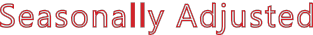 (In Thousands)(NAICS)Nov 16	Oct 16	Nov 15OTM 	OT YNonfarm Payroll Job Summar yOctober 2016 - November 2016Nonfarm payroll jobs in Arkansas decreased 800 in November to total 1,236,900.  Four major industry sectors posted declines, more than offsetting minor gains in six sectors.  Employment in leisure and hospitality dropped 2,000.  Seasonal losses occurred in both accommodation-food services (-1,200) and arts-entertainment-recreation (-800).  Jobs in construction decreased 1,700, a typical seasonal reduction.  Educational and health services lost 1,500 jobs, all in health care and social assistance. Declines were reported at hospitals, nursing care facilities, and physician’s offices. Jobs in government rose 1,600.  Most of the gains were in local government (+1,200), related in part to temporary hiring for the recent elections.  Trade-transportation-utilities (+1,400) and professional-business services (+1,000) also posted increases.November 2015 - November 2016Compared to November 2015, Arkansas’ nonfarm payroll employment rose 8,700.  Six major industry sectors added jobs, while five sectors posted declines.  Employment in professional and business services increased 5,800. A majority of the gains were in administrative and support services (+3,300). Jobs in educational and health services rose 5,800, mostly in health care and social assistance (+5,400). Financial activities, leisure and hospitality, and other services added 500 jobs, each.  Trade, trans- portation, and utilities lost 2,800, attributed in large part to reported declines in retail trade (-2,500). Employment in mining and logging decreased 1,100.  The industry has suffered from ongoing layoffs and closures.160,000Jobs in Professional and Business Services (Not Seasonally Adjusted)November:  1996 - 2016140,000120,000100,00080,00060,00040,00020,0000'96   '97   '98   '99   '00   '01   '02   '03   '04   '05   '06   '07   '08   '09   '10   '11   '12   '13   '14   '15   '16Production Workers- Hours and EarningsManufacturingNov 16	Oct 16Nov 15Average Weekly Hours Average Hourly Earnings Average Weekly Earnings40.615.52630.1140.715.70638.9941.116.19665.41Durable Goods Manufacturing	Nondurable Goods ManufacturingNov 16	Oct 16Nov 15Nov 16	Oct 16Nov 15Average Weekly Hours Average Hourly Earnings Average Weekly Earnings41.817.27721.8941.217.56723.4740.417.69714.68Average Weekly Hours Average Hourly Earnings Average Weekly Earnings39.613.88549.6540.214.02563.6041.814.84620.3118.00Average Hourly Earnings- ManufacturingNovember 2013 - November 201617.5017.0016.5016.0015.5015.0014.5014.0013.5013.00Nov '13 	May '14 	Nov '14 	May '15 	Nov '15 	May '16 	Nov '16Little Rock-Nor th Little Rock-Conway MSAThe Little Rock-North Little Rock-Conway MSA= Faulkner, Grant, Lonoke, Perry, Pulaski, & Saline counties.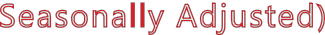 Nonfarm Payroll Jobs (Not Seasonally Adjusted)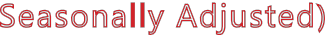 (In Thousands)50,000Jobs in Professional and Business ServicesNovember:  1996 - 201645,00040,00035,00030,00025,00020,000'96   '97   '98   '99   '00   '01   '02   '03   '04   '05   '06   '07   '08   '09   '10   '11   '12   '13   '14   '15   '16Fayetteville-Springdale-Rogers MSA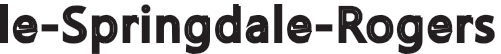 The Fayetteville-Springdale-Rogers MSA= Benton, Madison, & Washington counties in Arkansas & McDonald county in Missouri.Nonfarm Payroll Jobs (Not Seasonally Adjusted)(In Thousands)265,000Number of EmployedNovember 2014 - November 2016260,000Nonfarm Payroll JobsNovember:  2006 - 2016260,000250,000255,000250,000245,000240,000230,000240,000220,000235,000210,000230,000225,000200,000220,000190,000215,000Nov '14 	May '15 	Nov '15 	May '16 	Nov '16180,000'06 	'07 	'08 	'09 	'10 	'11 	'12 	'13 	'14 	'15 	'16For t Smith MSAThe Fort Smith MSA= Crawford & Sebastian counties in Arkansas & LeFlore & Sequoyah counties in Oklahoma.Nonfarm Payroll Jobs (Not Seasonally Adjusted)(In Thousands)116,000Nonfarm Payroll JobsJanuary 2014 - November 2016115,000114,000113,000112,000111,000110,000109,000108,000J	F	M	A	M	J	J	A	S	O	N	D2014 	2015 	2016Hot Springs MSAThe Hot Springs MSA= Garland County.Nonfarm Payroll Jobs (Not Seasonally Adjusted)(In Thousands)NAICSTotal Nonfarm Goods Producing Service Providing Government40,000Nonfarm Payroll JobsNovember:  1996 - 201639,00038,00037,00036,00035,00034,00033,00032,00031,00030,000'96     '97     '98     '99     '00     '01     '02     '03     '04     '05     '06     '07     '08     '09     '10     '11     '12     '13     '14     '15     '16Jonesboro MSAThe Jonesboro MSA= Craighead & Poinsett counties.Nonfarm Payroll Jobs (Not Seasonally Adjusted)(In Thousands)NAICSTotal Nonfarm Goods Producing Service Providing Government64,000Number of EmployedNovember 2013 - November 201662,00060,00058,00056,00054,00052,00050,00048,000Nov '13 	May '14 	Nov '14 	May '15 	Nov '15 	May '16 	Nov '16Pine Bluff MSAThe Pine Bluff MSA= Cleveland, Jefferson, & Lincoln counties.Nonfarm Payroll Jobs (Not Seasonally Adjusted)(In Thousands)NAICSTotal Nonfarm Goods Producing Service Providing Government84.0%Service Providing Jobs as Percent of Total Nonfarm Payroll EmploymentNovember:  2006 - 201682.0%80.0%78.0%76.0%74.0%72.0%70.0%'06 	'07 	'08 	'09 	'10 	'11 	'12 	'13 	'14 	'15 	'16Out-of-State MSA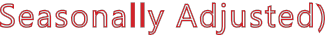 Memphis, TN-MS-AR MSAThe Memphis, TN-MS-AR MSA= Fayette, Shelby, & Tipton counties in Tennessee; Benton, Desoto, Marshall, Tate, & Tunica counties in Mississippi; & Crittenden County in Arkansas.Texarkana MSAThe Texarkana MSA= Bowie County in Texas & Little River & Miller counties in Arkansas.610,000Number of Employed- Memphis MSANovember:  1996 - 20168.0Unemployment Rates- Texarkana MSAJanuary 2014 - November 2016600,000590,0007.0580,0006.0570,0005.0560,000550,0004.0540,0003.0530,000520,000'96   '97   '98   '99   '00   '01   '02   '03   '04   '05   '06   '07   '08   '09   '10   '11   '12   '13   '14   '15   '162.0J	F	M	A	M	J	J	A	S	O	N	D2014	2015	2016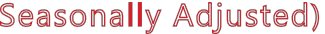 November 2016	October 2016	November 2015Arkadelphia Micro= Clark County Batesville Micro= Independence County Blytheville Micro= Mississippi CountyCamden Micro= Calhoun & Ouachita countiesEl Dorado Micro= Union CountyForrest City Micro= St. Francis County Harrison Micro= Boone & Newton counties Helena-West Helena Micro= Phillips County Magnolia Micro= Columbia CountyMalvern Micro= Hot Spring CountyMountain Home Micro= Baxter County Paragould Micro= Greene County Russellville Micro= Pope & Yell counties Searcy Micro=  White CountyCity Labor Force Statistics (Not Seasonally Adjusted)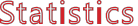 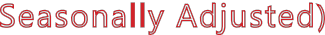 November 2016	October 2016	November 2015November 2016	October 2016	November 2015(continued on Page 16)(continued from Page 15)November 2016	October 2016	November 2015County Labor Force Summar yBetween October and November, unemployment rates increased in fifty-three of Arkansas’ 75 counties.  Fourteen counties were unchanged over the month, while eight counties posted rate declines.  Jobless rates ranged from a low of 2.4 percent in Washington County to a high of 6.0 percent in Chicot County.In November, thirty-seven counties reported jobless rates at or below four percent. This is down slightly from 41 counties at or below four percent in October. For the fifth consecutive month, no county posted an unemployment rate above eight percent.Compared to November 2015, jobless rates are down in 74 counties. Only one-- Searcy County-- posted the same unemployment rate as last November.BentonWashingtonCarrollMadisonBooneNewtonMarionSearcyBaxterStoneFultonIzardSharpRandolphLawrenceClayGreeneCraigheadMississippiCrawfordFranklinJohnsonPopeVan BurenCleburneIndependenceJacksonPoinsettCrossSebastianScottLoganYellConwayPerrySalineFaulknerPulaskiWhiteLonokePrairieWoodruffMonroeSt. FrancisLeeCrittendenPolkHowardSevierLittle RiverMontgomeryPikeHempsteadGarlandHot SpringClarkDallasNevadaGrantJeffersonLincolnClevelandArkansasDeshaPhillipsUnemployment Rates< or = 3.0%MillerLafayetteOuachitaColumbiaCalhounUnionBradleyDrewAshleyChicot3.1% - 5.0%5.0% - 7.0%> 7.0% [NONE]Ranked by Unemployment RatesNovember 2016- Not Seasonally Adjusted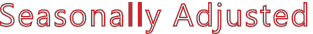 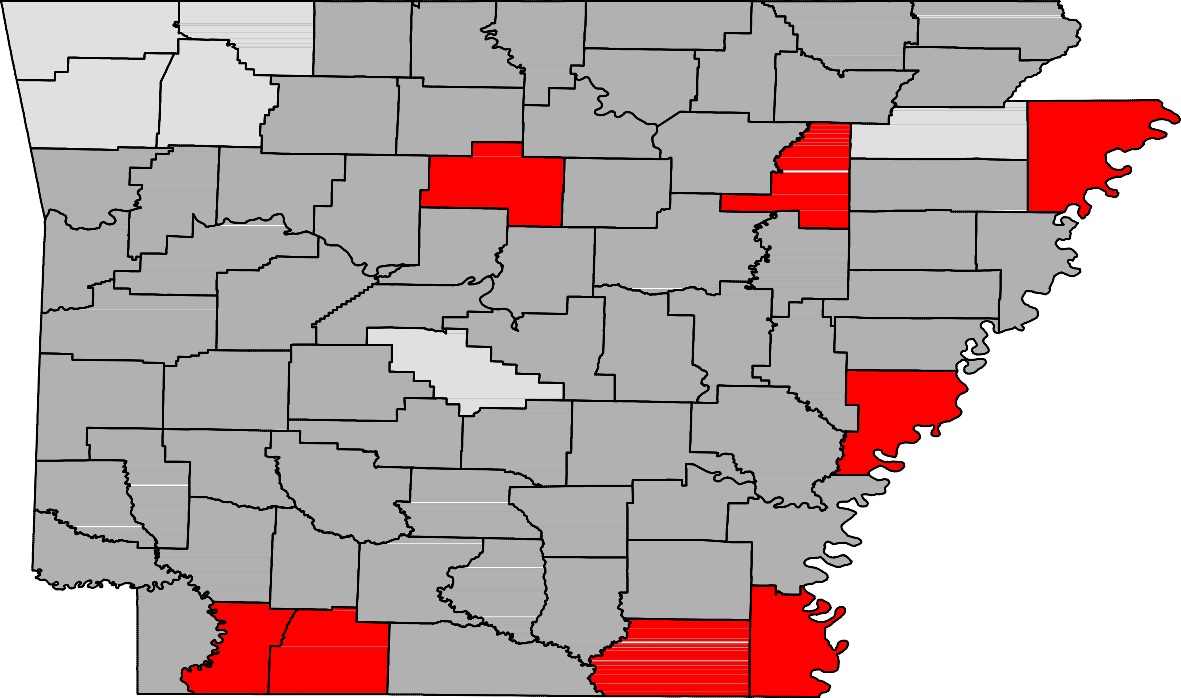 Civilian Labor Force EstimatesLWDA Labor Force Estimates (Not Seasonally Adjusted)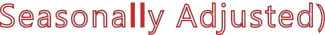 November 2016	October 2016	November 2015LWDA	CLF	Emp UnempRateCLF	Emp UnempRateCLF	Emp UnempRateCentral (minus LR) 247,410239,5107,9003.2249,778241,9947,7843.1246,622236,9409,6823.9BentonWashingtonCarrollMadisonBooneNewtonMarionSearcyBaxterStoneFultonIzardSharpRandolphLawrenceClayGreeneCraigheadMississippiCrawfordFranklinJohnsonPopeVan BurenCleburneIndependenceJacksonPoinsettCrossSebastianScottLoganYellConwayPerrySalineFaulknerPulaskiWhiteLonokePrairieWoodruffMonroeSt.  FrancisLeeCrittendenPolkSevierMontgomeryPikeHowardGarlandHot SpringClarkDallasGrantJeffersonLincolnClevelandArkansasDeshaPhillipsLittle RiverHempsteadMillerNevadaOuachitaCalhounBradleyDrewChicotLafayetteColumbiaUnionAshleyCentral (minus LR) EasternNorth CentralNortheastNorthwestSoutheastSouthwestWest CentralWestern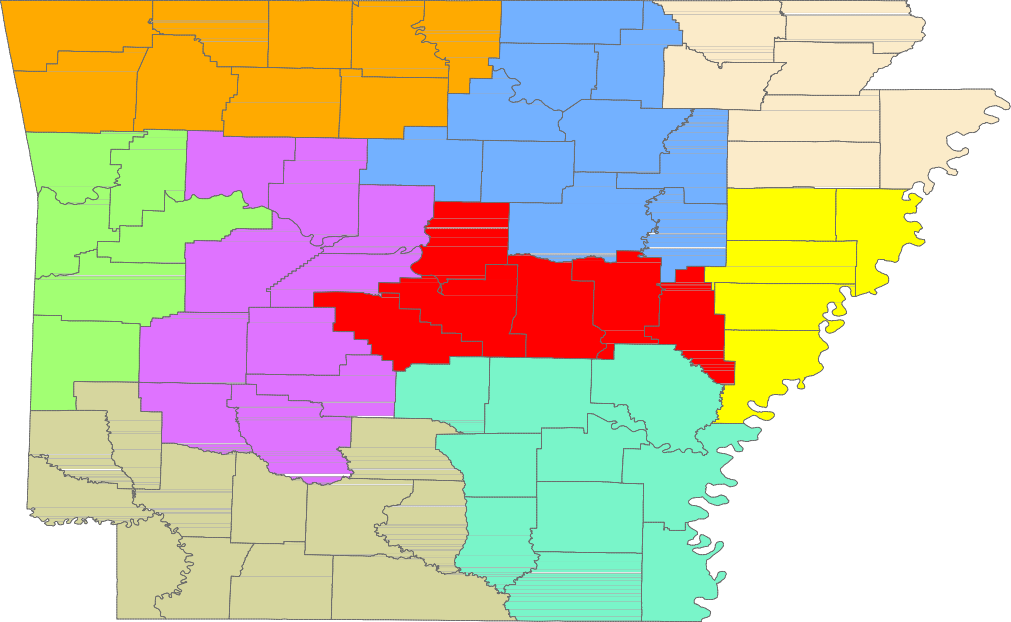 www.discover.arkansas.gov 	18Civilian Labor ForceNov 161,349,512Oct 161,354,571Nov 151,335,905Civilian Labor ForceNov 161,338,918Oct 161,348,643Nov 151,331,955Employment1,295,9921,299,9211,271,727Employment1,291,7261,302,2041,274,621Unemployment53,52054,65064,178Unemployment47,19246,43957,334Unemployment Rate4.04.04.8Unemployment Rate3.53.44.3U.S. Unemployment4.64.95.0U.S. Unemployment4.44.74.8Total Nonfarm1236.91237.71228.2-0.88.7Goods Producing209.3210.4210.9-1.1-1.6Mining, Logging, and Construction55.657.257.1-1.6-1.5Mining & Logging6.56.47.60.1-1.1Construction49.150.849.5-1.7-0.4Specialty Trade Contractors31.832.731.6-0.90.2Manufacturing153.7153.2153.80.5-0.1Durable Goods72.772.574.30.2-1.6Nondurable Goods81.080.779.50.31.5Service Providing1027.61027.31017.30.310.3Trade, Transportation & Utilities255.8254.4258.61.4-2.8Wholesale Trade47.547.147.20.40.3Retail Trade143.0143.1145.5-0.1-2.5Transport, Warehousing & Utilities65.364.265.91.1-0.6Information13.613.613.80.0-0.2Financial Activities50.250.549.7-0.30.5Finance & Insurance37.237.336.6-0.10.6Real Estate & Rental & Leasing13.013.213.1-0.2-0.1Professional & Business Services146.5145.5140.71.05.8         Professional, Scientific & Technical43.443.141.60.31.8Management of Companies35.334.934.60.40.7Administrative & Support Services67.867.564.50.33.3Educational & Health Services184.6186.1178.8-1.55.8Educational Services15.915.915.50.00.4Health Care & Social Assistance168.7170.2163.3-1.55.4Ambulatory Health Care52.953.451.9-0.51.0Social Assistance40.641.139.8-0.50.8Leisure & Hospitality	113.3	115.3	112.8	-2.0	0.5Leisure & Hospitality	113.3	115.3	112.8	-2.0	0.5Leisure & Hospitality	113.3	115.3	112.8	-2.0	0.5Leisure & Hospitality	113.3	115.3	112.8	-2.0	0.5Leisure & Hospitality	113.3	115.3	112.8	-2.0	0.5Leisure & Hospitality	113.3	115.3	112.8	-2.0	0.5Arts, Entertainment & Recreation9.410.29.2-0.80.2Accommodation & Food Services103.9105.1103.6-1.20.3Accommodation Services11.411.611.2-0.20.2Food Services92.593.592.4-1.00.1Other Services44.944.844.40.10.5Government218.7217.1218.51.60.2Federal Government20.720.520.30.20.4State Government81.281.080.60.20.6Local Government116.8115.6117.61.2-0.8Nov 16Oct 16Nov 15OTMOT YCivilian Labor Force350,245353,658348,912-3,4131,333Employment339,094342,666335,160-3,5723,934Unemployment11,15110,99213,752159-2,601Unemployment Rate3.23.13.90.1-0.7NAICSTotal NonfarmNov 16357.9Oct 16357.5Nov 15356.3OTM0.4OT Y1.6Goods Producing35.636.037.4-0.4-1.8Mining, Logging & Construction15.315.717.1-0.4-1.8Manufacturing20.320.320.30.00.0Service Providing 	322.3	321.5	318.9	0.8	3.4Service Providing 	322.3	321.5	318.9	0.8	3.4Service Providing 	322.3	321.5	318.9	0.8	3.4Service Providing 	322.3	321.5	318.9	0.8	3.4Service Providing 	322.3	321.5	318.9	0.8	3.4Service Providing 	322.3	321.5	318.9	0.8	3.4Trade, Transportation & Utilities71.370.271.21.10.1Wholesale Trade15.115.215.2-0.1-0.1Retail Trade41.040.041.21.0-0.2Trans., Warehousing & Utilities15.215.014.80.20.4Information6.16.16.50.0-0.4Financial Activities20.720.720.70.00.0Professional & Business Services49.249.546.7-0.32.5Educational & Health Services53.053.653.0-0.60.0Leisure & Hospitality34.834.634.10.20.7Other Services15.215.215.00.00.2Government72.071.671.70.40.3Federal Government9.99.99.70.00.2State Government35.435.335.00.10.4Local Government26.726.427.00.3-0.3Nov 16Oct 16Nov 15OTMOT YCivilian Labor Force261,762262,899257,197-1,1374,565Employment255,039256,222249,162-1,1835,877Unemployment6,7236,6778,03546-1,312Unemployment Rate2.62.53.10.1-0.5NAICSTotal NonfarmNov 16246.0Oct 16244.9Nov 15242.5OTM1.1OT Y3.5Goods Producing36.136.436.6-0.3-0.5Mining, Logging & Construction10.210.49.9-0.20.3Manufacturing25.926.026.7-0.1-0.8Service Providing 	209.9	208.5	205.9	1.4	4.0Service Providing 	209.9	208.5	205.9	1.4	4.0Service Providing 	209.9	208.5	205.9	1.4	4.0Service Providing 	209.9	208.5	205.9	1.4	4.0Service Providing 	209.9	208.5	205.9	1.4	4.0Service Providing 	209.9	208.5	205.9	1.4	4.0Trade, Transportation & Utilities55.255.155.40.1-0.2Wholesale Trade12.312.211.90.10.4Retail Trade26.226.426.9-0.2-0.7Trans., Warehousing & Utilities16.716.516.60.20.1Information2.02.02.00.00.0Financial Activities7.07.06.90.00.1Professional & Business Services51.250.248.31.02.9Educational & Health Services27.427.526.4-0.11.0Leisure & Hospitality23.723.524.70.2-1.0Other Services7.47.47.20.00.2Government36.035.835.00.21.0Federal Government2.62.62.60.00.0State Government14.514.413.70.10.8Local Government18.918.818.70.10.2Nov 16Oct 16Nov 15OTMOT YCivilian Labor Force120,829121,899121,602-1,070-773Employment115,703116,725115,652-1,02251Unemployment5,1265,1745,950-48-824Unemployment Rate4.24.24.90.0-0.7NAICSTotal NonfarmNov 16114.4Oct 16115.0Nov 15114.3OTM-0.6OT Y0.1Goods Producing23.523.623.7-0.1-0.2Mining, Logging & Construction5.65.76.0-0.1-0.4Manufacturing17.917.917.70.00.2Service Providing 	90.9	91.4	90.6	-0.5	0.3Service Providing 	90.9	91.4	90.6	-0.5	0.3Service Providing 	90.9	91.4	90.6	-0.5	0.3Service Providing 	90.9	91.4	90.6	-0.5	0.3Service Providing 	90.9	91.4	90.6	-0.5	0.3Service Providing 	90.9	91.4	90.6	-0.5	0.3Trade, Transportation & Utilities24.024.224.2-0.2-0.2Wholesale Trade4.24.24.10.00.1Retail Trade13.313.513.2-0.20.1Trans., Warehousing & Utilities6.56.56.90.0-0.4Information1.21.21.20.00.0Financial Activities3.73.73.70.00.0Professional & Business Services12.212.312.1-0.10.1Educational & Health Services16.816.816.90.0-0.1Leisure & Hospitality9.49.69.3-0.20.1Other Services4.34.34.30.00.0Government19.319.318.90.00.4Federal Government1.41.41.30.00.1State Government3.23.23.20.00.0Local Government14.714.714.40.00.3Nov 16Oct 16Nov 15OTMOT YCivilian Labor Force39,90840,26439,705-356203Employment38,30338,67337,728-370575Unemployment1,6051,5911,97714-372Unemployment Rate4.04.05.00.0-1.0Nov 16Oct 16Nov 15OTMOT YCivilian Labor Force62,65463,14761,354-4931,300Employment60,81361,31958,969-5061,844Unemployment1,8411,8282,38513-544Unemployment Rate2.92.93.90.0-1.0Nov 16Oct 16Nov 15OTMOT YCivilian Labor Force35,67236,05936,564-387-892Employment33,99234,36434,441-372-449Unemployment1,6801,6952,123-15-443Unemployment Rate4.74.75.80.0-1.1Nov 16Oct 16Nov 15OTMOT YCivilian Labor Force628,502629,239614,070-73714,432Employment596,713595,249577,0631,46419,650Unemployment31,78933,99037,007-2,201-5,218Unemployment Rate5.15.46.0-0.3-0.9Nov 16Oct 16Nov 15OTMOT YCivilian Labor Force64,88064,90264,821-2259Employment62,10262,00761,87095232Unemployment2,7782,8952,951-117-173Unemployment Rate4.34.54.6-0.2-0.3Micro AreaArkadelphia MicroCLF9,647Emp9,294Unemp353Rate3.7CLF9,730Emp9,362Unemp368Rate3.8CLF9,662Emp9,181Unemp481Rate5.0Batesville Micro15,93315,2476864.315,98015,3166644.215,59514,6499466.1Blytheville Micro17,90216,8501,0525.917,89916,9099905.518,07516,7201,3557.5Camden Micro12,15211,6195334.412,26711,7275404.412,12411,4756495.4El Dorado Micro16,75215,9657874.716,90216,1097934.716,61915,7258945.4Forrest City Micro8,8428,4304124.78,8798,4913884.48,8678,3195486.2Harrison Micro19,32818,6966323.319,39118,7806113.219,01518,2387774.1Helena-West Helena Micro6,6706,3303405.16,6896,3543355.06,7856,3464396.5Magnolia Micro9,4438,9614825.19,5059,0434624.99,5308,9835475.7Malvern Micro14,32113,8294923.414,40013,9144863.414,28613,6366504.5Mountain Home Micro16,12215,4976253.916,17215,5386343.916,28515,5177684.7Paragould Micro19,79419,0077874.019,92919,1367934.020,03419,1418934.5Russellville Micro38,33736,8451,4923.938,63837,1781,4603.838,74637,0441,7024.4Searcy Micro34,18432,7281,4564.334,47033,0281,4424.234,45032,6271,8235.3CityBella VistaCLF12,030Emp11,656Unemp374Rate3.1CLF12,077Emp11,715Unemp362Rate3.0CLF11,811Emp11,376Unemp435Rate3.7Benton16,12415,6494752.916,29415,8194752.916,06915,4666033.8Bentonville22,42721,9075202.322,53122,0195122.322,04021,3816593.0Blytheville6,1165,7533635.96,1575,7733846.26,2715,7095629.0Cabot11,72811,4013272.811,81611,5023142.711,67111,2763953.4Conway32,96431,8791,0853.333,26132,2001,0613.232,80031,5141,2863.9El Dorado7,2646,8853795.27,3266,9473795.27,2456,7814646.4Fayetteville45,57244,4561,1162.445,78744,6701,1172.444,78143,3961,3853.1Fort Smith39,74438,4521,2923.340,35039,0751,2753.240,03838,3311,7074.3Hot Springs13,91513,3146014.314,06813,4436254.413,90113,1147875.7Jacksonville11,84511,3484974.211,96311,4734904.111,79711,2155824.9Jonesboro36,48235,4691,0132.836,83235,7881,0442.835,73134,3781,3533.8Little Rock96,76293,6913,0713.297,74494,7233,0213.196,43292,5883,8444.0North Little Rock30,08729,0661,0213.430,41329,3861,0273.430,06428,7241,3404.5Paragould12,35011,8345164.212,44111,9155264.212,51211,9185944.7Pine Bluff16,97216,0629105.417,20916,2629475.517,48016,2741,2066.9Rogers33,26232,3878752.633,37732,5538242.532,62431,6091,0153.1Russellville13,61913,1434763.513,78213,2765063.713,84013,2146264.5Searcy10,45110,0863653.510,55210,1783743.510,55710,0555024.8Sherwood15,52715,1174102.615,70015,2834172.715,42314,9394843.1Springdale38,15237,2369162.438,32037,4169042.437,46036,3481,1123.0Texarkana, AR13,65513,1165393.913,76213,1755874.313,69713,0446534.8Van Buren10,36110,0363253.110,50610,1893173.010,48310,0054784.6West Memphis10,81310,2775365.010,86510,3275385.010,61310,0465675.3CountyArkansasCLF9,307Emp8,993Unemp314Rate3.4CLF9,372Emp9,090Unemp282Rate3.0CLF9,398Emp9,047Unemp351Rate3.7Ashley7,9047,4504545.78,0047,5514535.78,2887,7515376.5Baxter16,12215,4976253.916,17215,5386343.916,28515,5177684.7Benton124,557121,2663,2912.6125,123121,8863,2372.6122,283118,3533,9303.2Boone15,92115,4075143.215,98615,4894973.115,66715,0226454.1Bradley4,5114,2972144.74,5274,3142134.74,5514,3292224.9Calhoun2,3322,244883.82,3552,256994.22,3282,2191094.7Carroll13,03512,6383973.013,22012,8623582.712,69512,2484473.5Chicot3,5343,3222126.03,5493,3452045.73,6513,3822697.4Clark9,6479,2943533.79,7309,3623683.89,6629,1814815.0Clay6,0345,7502844.76,0335,7542794.66,2255,8823435.5Cleburne9,3968,9264705.09,4438,9884554.89,6009,0155856.1Cleveland3,3343,1991354.03,3453,2191263.83,3963,2411554.6Columbia9,4438,9614825.19,5059,0434624.99,5308,9835475.7Conway8,5618,1444174.98,6408,2244164.88,6378,1474905.7Craighead52,18250,7311,4512.852,64151,1871,4542.851,07849,1701,9083.7Crawford26,69625,7949023.427,08226,1878953.326,93625,7151,2214.5Crittenden21,73220,8239094.221,82420,9258994.121,40520,3551,0504.9Cross7,9027,5723304.27,9137,6133003.87,9717,5933784.7Dallas3,0272,8991284.23,0232,9041193.92,8992,7301695.8Desha5,5785,3152634.75,6145,3722424.35,6145,2783366.0Drew8,0537,6663874.88,0577,6743834.88,0177,5654525.6Faulkner60,16458,1811,9833.360,72158,7671,9543.259,97657,5162,4604.1Franklin7,3267,0702563.57,3737,1202533.47,4307,0973334.5Fulton4,6764,5011753.74,6714,5061653.54,8304,6192114.4Garland39,90838,3031,6054.040,26438,6731,5914.039,70537,7281,9775.0Grant8,3538,0862673.28,4248,1662583.18,3227,9943283.9Greene19,79419,0077874.019,92919,1367934.020,03419,1418934.5Hempstead9,9029,5713313.39,9859,6403453.59,8199,4124074.1Hot Spring14,32113,8294923.414,40013,9144863.414,28613,6366504.5Howard5,6975,5201773.15,8015,6271743.05,9345,7142203.7Independence15,93315,2476864.315,98015,3166644.215,59514,6499466.1Izard5,0194,7692505.04,9944,7842104.25,0034,7322715.4Jackson6,0965,7693275.46,1245,8003245.36,1175,7573605.9Jefferson28,27326,9071,3664.828,63427,2421,3924.929,02227,2631,7596.1Johnson10,47110,0484234.010,45710,0504073.910,4479,9484994.8Lafayette2,5932,4521415.42,5712,4351365.32,6172,4471706.5Lawrence7,1186,8622563.67,1256,8792463.57,0506,7133374.8Lee3,0712,9361354.43,0762,9501264.13,1923,0151775.5Lincoln4,0653,8861794.44,0803,9031774.34,1463,9372095.0Little River5,6375,3972404.35,6855,4292564.55,6505,3642865.1Logan9,0668,7213453.89,1648,8023624.09,2288,7514775.2Lonoke33,33132,3121,0193.133,60132,5971,0043.033,18331,9571,2263.7Madison7,3617,1582032.87,3457,1481972.77,2507,0152353.2Marion6,5726,3262463.76,6016,3662353.66,5346,2333014.6Miller19,72918,9907393.719,84719,0757723.919,77818,8868924.5CountyMississippiCLF17,902Emp16,850Unemp1,052Rate5.9CLF17,899Emp16,909Unemp990Rate5.5CLF18,075Emp16,720Unemp1,355Rate7.5Monroe2,8702,7341364.72,8892,7671224.22,9252,7541715.8Montgomery3,0692,9291404.63,0742,9421324.33,2133,0231905.9Nevada3,6833,5631203.33,7113,5961153.13,6593,5011584.3Newton3,4073,2891183.53,4053,2911143.33,3483,2161323.9Ouachita9,8209,3754454.59,9129,4714414.49,7969,2565405.5Perry4,2314,0541774.24,2544,0811734.14,2384,0132255.3Phillips6,6706,3303405.16,6896,3543355.06,7856,3464396.5Pike4,2034,0321714.14,2164,0511653.94,1513,9362155.2Poinsett10,47210,0823903.710,50610,1323743.610,2769,7994774.6Polk8,0997,7483514.38,0617,7093524.48,2777,8624155.0Pope29,38428,2371,1473.929,65328,5231,1303.829,71228,3881,3244.5Prairie3,6413,5131283.53,6533,5311223.33,7773,6211564.1Pulaski188,264182,1786,0863.2190,209184,1846,0253.2187,571180,0327,5394.0Randolph6,2175,9542634.26,2315,9842474.06,1065,7633435.6St. Francis8,8428,4304124.78,8798,4913884.48,8678,3195486.2Saline55,90254,2831,6192.956,44954,8711,5782.855,62253,6481,9743.5Scott4,4564,3151413.24,4684,3241443.24,5254,3371884.2Searcy2,9272,8001274.32,9332,8151184.03,1042,9691354.3Sebastian57,19655,3001,8963.358,06556,1951,8703.257,57155,1252,4464.2Sevier5,6625,4032594.65,6625,4112514.45,6025,3152875.1Sharp6,0425,7462964.96,0555,7782774.66,0035,6493545.9Stone4,6964,4712254.84,7044,4942104.54,6344,3992355.1Union16,75215,9657874.716,90216,1097934.716,61915,7258945.4Van Buren6,3365,9903465.56,3976,0473505.56,5406,1593815.8Washington118,824115,9932,8312.4119,360116,5502,8102.4116,706113,2283,4783.0White34,18432,7281,4564.334,47033,0281,4424.234,45032,6271,8235.3Woodruff2,9282,7861424.82,9442,8071374.73,0112,8421695.6Yell8,9538,6083453.98,9858,6553303.79,0348,6563784.2Rank1CountyWashingtonRate2.4Rank24CountyMarionRate3.7Rank51CountyOuachitaRate4.52Benton2.624Miller3.752Montgomery4.63Craighead2.824Poinsett3.752Sevier4.63Madison2.829Calhoun3.854Bradley4.75Saline2.929Logan3.854Clay4.76Carroll3.031Baxter3.954Desha4.77Howard3.131Pope3.954Monroe4.77Lonoke3.131Yell3.954St. Francis4.79Boone3.234Cleveland4.054Union4.79Grant3.234Garland4.060Drew4.89Pulaski3.234Greene4.060Jefferson4.89Scott3.234Johnson4.060Stone4.813Faulkner3.338Pike4.160Woodruff4.813Hempstead3.339Crittenden4.264Conway4.913Nevada3.339Cross4.264Sharp4.913Sebastian3.339Dallas4.266Cleburne5.017Arkansas3.439Perry4.266Izard5.017Crawford3.439Randolph4.268Columbia5.117Hot Spring3.444Independence4.368Phillips5.120Franklin3.544Little River4.370Jackson5.420Newton3.544Polk4.370Lafayette5.420Prairie3.544Searcy4.372Van Buren5.523Lawrence3.644White4.373Ashley5.724Clark3.749Lee4.474Mississippi5.924Fulton3.749Lincoln4.475Chicot6.0City of Little Rock96,76293,6913,0713.297,74494,7233,0213.196,43292,5883,8444.0Eastern48,21746,0912,1264.448,38146,3332,0484.248,22045,6282,5925.4North Central95,30690,9334,3734.695,78291,5484,2344.495,78390,4485,3355.6Northeast119,719115,2364,4833.7120,364115,9814,3833.6118,844113,1885,6564.8Northwest308,726300,3748,3522.7310,145301,9458,2002.6303,872293,80110,0713.3Southeast82,91279,1213,7914.683,60679,8763,7304.584,40579,7874,6185.5Southwest94,27790,3403,9374.294,95990,9963,9634.294,23189,5524,6795.0West Central132,748127,4785,2704.0133,673128,4755,1983.9133,085126,6566,4294.8Western112,839108,9483,8913.4114,213110,3373,8763.4113,967108,8875,0804.5